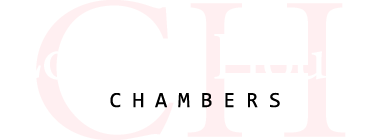 You should ensure that you have read all the attached information before you complete this form. If there is insufficient space in any part of the form to set out relevant information please use a supplementary sheet clearly indicating which section the additional information relates to.This front sheet will be detached from the rest of your application before it is read, and will not be seen by the decision maker. This is to ensure anonymity and equality of opportunity when applications are assessed.Full name:		Home phone number: 	 Mobile telephone number: 	Gender: Male / Female	Date of Birth: 	Do you consider yourself disabled? Yes / NoPlease state the academic stage that you have reached (e.g. KS5, Second year Law undergraduate etc…):Brief Employment HistoryMini-PupillagesHas a Member of Cobden House Chambers or a member of staff suggested that you apply for Mini- Pupillage? Yes/NoIf ‘Yes’ please give brief details including the name of the person making the recommendation:Do you have any other connection with Cobden House Chambers? Yes/No If ‘Yes’ please give brief details:Have you had a previous mini-pupillage at Cobden House Chambers? Yes / No If so, when did you visit Chambers? 	Personal InformationCorrespondence Address:Email address:Ethnic Origin: (please tick)Ethnic Origin: (please tick)Ethnic Origin: (please tick)Ethnic Origin: (please tick)Ethnic Origin: (please tick)Ethnic Origin: (please tick)Ethnic Origin: (please tick)Ethnic Origin: (please tick)Ethnic Origin: (please tick)WhiteBlack CaribbeanBlack AfricanIndianPakistaniBanglade shiChineseOther (please state origin)I would prefer not to state